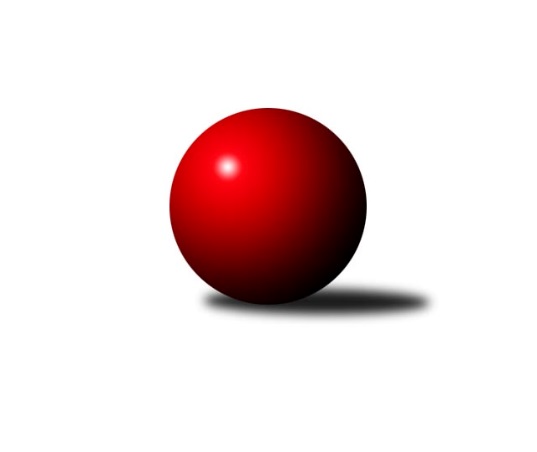 Č.1Ročník 2021/2022	7.6.2024 1.KLD D 2021/2022Statistika 1. kolaTabulka družstev:		družstvo	záp	výh	rem	proh	skore	sety	průměr	body	plné	dorážka	chyby	1.	KK Zábřeh	1	1	0	0	2 : 0 	(11.5 : 4.5)	1602	2	1108	494	18	2.	TJ Valašské Meziříčí	1	1	0	0	2 : 0 	(4.0 : 0.0)	1598	2	1059	539	18	3.	KK Orel Ivančice	1	1	0	0	2 : 0 	(4.0 : 0.0)	1534	2	1052	482	25	4.	TJ Sokol Luhačovice	1	0	0	1	0 : 2 	(0.0 : 4.0)	1524	0	1051	473	28	5.	KC Zlín	1	0	0	1	0 : 2 	(4.5 : 11.5)	1459	0	1028	431	27	6.	TJ Sokol Vracov	1	0	0	1	0 : 2 	(0.0 : 4.0)	1410	0	1021	389	44Tabulka doma:		družstvo	záp	výh	rem	proh	skore	sety	průměr	body	maximum	minimum	1.	KK Zábřeh	1	1	0	0	2 : 0 	(11.5 : 4.5)	1602	2	1602	1602	2.	TJ Valašské Meziříčí	1	1	0	0	2 : 0 	(4.0 : 0.0)	1598	2	1598	1598	3.	KC Zlín	0	0	0	0	0 : 0 	(0.0 : 0.0)	0	0	0	0	4.	KK Orel Ivančice	0	0	0	0	0 : 0 	(0.0 : 0.0)	0	0	0	0	5.	TJ Sokol Luhačovice	0	0	0	0	0 : 0 	(0.0 : 0.0)	0	0	0	0	6.	TJ Sokol Vracov	1	0	0	1	0 : 2 	(0.0 : 4.0)	1410	0	1410	1410Tabulka venku:		družstvo	záp	výh	rem	proh	skore	sety	průměr	body	maximum	minimum	1.	KK Orel Ivančice	1	1	0	0	2 : 0 	(4.0 : 0.0)	1534	2	1534	1534	2.	TJ Sokol Vracov	0	0	0	0	0 : 0 	(0.0 : 0.0)	0	0	0	0	3.	KK Zábřeh	0	0	0	0	0 : 0 	(0.0 : 0.0)	0	0	0	0	4.	TJ Valašské Meziříčí	0	0	0	0	0 : 0 	(0.0 : 0.0)	0	0	0	0	5.	TJ Sokol Luhačovice	1	0	0	1	0 : 2 	(0.0 : 4.0)	1524	0	1524	1524	6.	KC Zlín	1	0	0	1	0 : 2 	(4.5 : 11.5)	1459	0	1459	1459Tabulka podzimní části:		družstvo	záp	výh	rem	proh	skore	sety	průměr	body	doma	venku	1.	KK Zábřeh	1	1	0	0	2 : 0 	(11.5 : 4.5)	1602	2 	1 	0 	0 	0 	0 	0	2.	TJ Valašské Meziříčí	1	1	0	0	2 : 0 	(4.0 : 0.0)	1598	2 	1 	0 	0 	0 	0 	0	3.	KK Orel Ivančice	1	1	0	0	2 : 0 	(4.0 : 0.0)	1534	2 	0 	0 	0 	1 	0 	0	4.	TJ Sokol Luhačovice	1	0	0	1	0 : 2 	(0.0 : 4.0)	1524	0 	0 	0 	0 	0 	0 	1	5.	KC Zlín	1	0	0	1	0 : 2 	(4.5 : 11.5)	1459	0 	0 	0 	0 	0 	0 	1	6.	TJ Sokol Vracov	1	0	0	1	0 : 2 	(0.0 : 4.0)	1410	0 	0 	0 	1 	0 	0 	0Tabulka jarní části:		družstvo	záp	výh	rem	proh	skore	sety	průměr	body	doma	venku	1.	KC Zlín	0	0	0	0	0 : 0 	(0.0 : 0.0)	0	0 	0 	0 	0 	0 	0 	0 	2.	TJ Sokol Vracov	0	0	0	0	0 : 0 	(0.0 : 0.0)	0	0 	0 	0 	0 	0 	0 	0 	3.	KK Zábřeh	0	0	0	0	0 : 0 	(0.0 : 0.0)	0	0 	0 	0 	0 	0 	0 	0 	4.	TJ Valašské Meziříčí	0	0	0	0	0 : 0 	(0.0 : 0.0)	0	0 	0 	0 	0 	0 	0 	0 	5.	KK Orel Ivančice	0	0	0	0	0 : 0 	(0.0 : 0.0)	0	0 	0 	0 	0 	0 	0 	0 	6.	TJ Sokol Luhačovice	0	0	0	0	0 : 0 	(0.0 : 0.0)	0	0 	0 	0 	0 	0 	0 	0 Zisk bodů pro družstvo:		jméno hráče	družstvo	body	zápasy	v %	dílčí body	sety	v %	1.	Martin Vološčuk 	KK Zábřeh 	2	/	1	(100%)		/		(%)	2.	Nikola Tobolová 	TJ Valašské Meziříčí 	2	/	1	(100%)		/		(%)	3.	Karolína Fabíková 	KK Orel Ivančice 	2	/	1	(100%)		/		(%)	4.	Libor Krejčí 	KK Zábřeh 	2	/	1	(100%)		/		(%)	5.	Adriana Svobodová 	KC Zlín 	2	/	1	(100%)		/		(%)	6.	Adam Mísař 	KK Zábřeh 	2	/	1	(100%)		/		(%)	7.	Michal Petráš 	TJ Sokol Luhačovice 	2	/	1	(100%)		/		(%)	8.	Vojtěch Šmarda 	KK Orel Ivančice 	2	/	1	(100%)		/		(%)	9.	Jan Lahuta 	TJ Sokol Luhačovice 	2	/	1	(100%)		/		(%)	10.	Jakub Lahuta 	TJ Sokol Luhačovice 	2	/	1	(100%)		/		(%)	11.	Jan Svoboda 	KK Orel Ivančice 	2	/	1	(100%)		/		(%)	12.	Ondřej Šipl 	KK Orel Ivančice 	2	/	1	(100%)		/		(%)	13.	Natálie Trochtová 	KC Zlín 	0	/	1	(0%)		/		(%)	14.	Tomáš Ondráček 	KK Zábřeh 	0	/	1	(0%)		/		(%)	15.	Jan Kučák 	TJ Valašské Meziříčí 	0	/	1	(0%)		/		(%)	16.	Veronika Ovšáková 	TJ Valašské Meziříčí 	0	/	1	(0%)		/		(%)	17.	Petr Bábík 	TJ Sokol Vracov 	0	/	1	(0%)		/		(%)	18.	Michal Šmýd 	TJ Sokol Vracov 	0	/	1	(0%)		/		(%)	19.	Filip Vrzala 	KC Zlín 	0	/	1	(0%)		/		(%)	20.	Leoš Kudělka 	TJ Sokol Vracov 	0	/	1	(0%)		/		(%)	21.	Tomáš Vavro 	KC Zlín 	0	/	1	(0%)		/		(%)	22.	Martina Lekešová 	TJ Sokol Luhačovice 	0	/	1	(0%)		/		(%)Průměry na kuželnách:		kuželna	průměr	plné	dorážka	chyby	výkon na hráče	1.	TJ Valašské Meziříčí, 1-4	1561	1055	506	23.0	(390.3)	2.	KK Zábřeh, 1-4	1530	1068	462	22.5	(382.6)	3.	TJ Sokol Vracov, 1-4	1472	1036	435	34.5	(368.0)Nejlepší výkony na kuželnách:TJ Valašské Meziříčí, 1-4TJ Valašské Meziříčí	1598	1. kolo	Nikola Tobolová 	TJ Valašské Meziříčí	573	1. koloTJ Sokol Luhačovice	1524	1. kolo	Jan Lahuta 	TJ Sokol Luhačovice	534	1. kolo		. kolo	Jan Kučák 	TJ Valašské Meziříčí	528	1. kolo		. kolo	Michal Petráš 	TJ Sokol Luhačovice	505	1. kolo		. kolo	Veronika Ovšáková 	TJ Valašské Meziříčí	497	1. kolo		. kolo	Jakub Lahuta 	TJ Sokol Luhačovice	485	1. kolo		. kolo	Martina Lekešová 	TJ Sokol Luhačovice	391	1. koloKK Zábřeh, 1-4KK Zábřeh	1602	1. kolo	Martin Vološčuk 	KK Zábřeh	539	1. koloKC Zlín	1459	1. kolo	Libor Krejčí 	KK Zábřeh	538	1. kolo		. kolo	Adriana Svobodová 	KC Zlín	532	1. kolo		. kolo	Adam Mísař 	KK Zábřeh	525	1. kolo		. kolo	Tomáš Ondráček 	KK Zábřeh	487	1. kolo		. kolo	Filip Vrzala 	KC Zlín	475	1. kolo		. kolo	Tomáš Vavro 	KC Zlín	452	1. kolo		. kolo	Natálie Trochtová 	KC Zlín	442	1. koloTJ Sokol Vracov, 1-4KK Orel Ivančice	1534	1. kolo	Karolína Fabíková 	KK Orel Ivančice	516	1. koloTJ Sokol Vracov	1410	1. kolo	Vojtěch Šmarda 	KK Orel Ivančice	514	1. kolo		. kolo	Jan Svoboda 	KK Orel Ivančice	504	1. kolo		. kolo	Michal Šmýd 	TJ Sokol Vracov	499	1. kolo		. kolo	Leoš Kudělka 	TJ Sokol Vracov	461	1. kolo		. kolo	Petr Bábík 	TJ Sokol Vracov	450	1. kolo		. kolo	Ondřej Šipl 	KK Orel Ivančice	417	1. koloČetnost výsledků:	2.0 : 0.0	2x	0.0 : 2.0	1x